ҠАРАР                                                                                                   РЕШЕНИЕ«15»  апрель 2022 й.                         	№ 100                         «15» апреля 2022 г.Об утверждении тарифов на платные услуги, оказываемые муниципальным бюджетным учреждением «Зеленое хозяйство» городского поселения город Мелеуз муниципального районаМелеузовский район Республики БашкортостанВ соответствии с Федеральным законом от 6 октября 2003 года 
№ 131-ФЗ «Об общих принципах организации местного самоуправления в Российской Федерации» и Решением Совета городского поселения город Мелеуз муниципального района Мелеузовский район Республики Башкортостан от 27 марта 2012 года № 17 «О Порядке рассмотрения, утверждения, регулирования тарифов на платные услуги, оказываемые муниципальными предприятиями и учреждениями городского поселения город Мелеуз муниципального района Мелеузовский район  Республики Башкортостан», Совет городского поселения город Мелеуз муниципального района Мелеузовский район Республики Башкортостан р е ш и л:1.Утвердить тарифы на платные услуги, оказываемые муниципальным бюджетным учреждением «Зеленое хозяйство» городского поселения город Мелеуз муниципального района Мелеузовский район Республики Башкортостан согласно приложению. 2. Настоящее постановление подлежит опубликованию на официальном сайте городского поселения город Мелеуз муниципального района Мелеузовский район Республики Башкортостан.3. Контроль за исполнением настоящего постановления оставляю за собой.        Приложение        к решению Совета городского поселения         город Мелеуз муниципального района            Мелеузовский район Республики              Башкортостан         от «15»  апреля 2022 года № 100ПЕРЕЧЕНЬплатных услуг, оказываемых МБУ «Зеленое хозяйство» городского поселения города Мелеуз муниципального района Мелеузовский район Республики Башкортостан, сторонним организациям и населению  БАШҠОРТОСТАН РЕСПУБЛИКАҺЫ МӘЛӘҮЕЗ РАЙОНЫ МУНИЦИПАЛЬ РАЙОНЫНЫҢ МӘЛӘҮЕЗ ҠАЛАҺЫ ҠАЛА БИЛӘМӘҺЕ СОВЕТЫ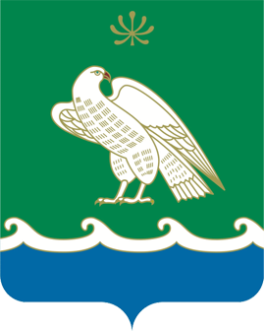 СОВЕТ ГОРОДСКОГО ПОСЕЛЕНИЯ ГОРОД МЕЛЕУЗ МУНИЦИПАЛЬНОГО РАЙОНА МЕЛЕУЗОВСКИЙ РАЙОН РЕСПУБЛИКИ БАШКОРТОСТАН453850, Мәләүез, Воровский урамы, 4453850, г. Мелеуз ул. Воровского, 4И.о.председателя Совета городского поселения город Мелеуз муниципального района Мелеузовский район Республики Башкортостан               В.П. Сычков№Расчет №Услуга/работаЕд. изм.Тариф, рублей(без НДС)16.2Механизированный полив и подметание (мойка) территории в летнее время (машина комбинированная ЗИЛ 43 КО-829А-06) Машино/час1500,0026.4Механизированный полив территории в летнее время (машина комбинированная ЗИЛ 43 КО-829А-06) Машино/час1340,0037Транспортирование и механизированная выгрузка (грузовой самосвал ЗИЛ ММЗ-554)Машино/час1475,0048.2Механизированное подметание территории в летнее время (трактор Беларус-82.1) Машино/час1500,0058.3Механизированное выкашивание территории (трактор Беларус 82.1 с навесным оборудованием косилка) Машино/час1550,0068.4Механизированная посадка саженцев на территории (трактор Беларус 82.1)Машино/час1550,0078.5Механизированная посыпка территории пескосоляной смесью в зимний период (трактор Беларус-82.1 с пескоразбрасывателем)Машино/час1414,0088.6Механизированная очистка территории от снега отвалом в зимнее время (трактор Беларус-82.1) (без вывоза снега)Машино/час1414,0098.7Механизированная погрузка (трактор Беларус 82.1 с навесным оборудованием погрузчик)Машино/час1550,00108.8Транспортирование груза (трактор Беларус 82.1 2ПТС-4) Машино/час1500,001110Услуги на высоте с применением автомобильного гидравлического подъемника (Гидроподъемник АГП ВС-22А)Машино/час1912,001212Механизированная очистка территории от снега отвалом в зимнее время  (трактор Т-1500)Машино/час1600,001313Механизированная погрузка снега (Снегопогрузчик КО-206 АН)Машино/час1496,001416Механизированные работы с применением автогрейдера (Автогрейдер ГС-14. 02)Машино/час2100,001518Транспортирование и механизированная выгрузка (автосамосвал КАМАЗ 55111А)Машино/час1434,001619Механизированная работа с применением экскаватора (экскаватор  ЕК  14-30)Машино/час1550,001720Механизированная работа с применением погрузчика (погрузчик фронтальный ТО-18)Машино/час1550,001821Услуги ассенизаторские (МГК ГАЗ 3307)(для физических лиц)1 рейс696,461921.1Услуги ассенизаторские (МГК ГАЗ 3307)(для бюджетных учреждений)1 куб.м.273,562021.2Услуги ассенизаторские (МГК ГАЗ 3307)(для юридических лиц)Машино/час1500,002125.1Механизированная посыпка территории пескосоляной смесью в зимний период (машина комбинированная ЗИЛ КО-829А-06 -пескоразбрасыватель) Машино/час1570,002225.2Механизированная очистка территории от снега отвалом в зимнее время (ЗИЛ КО-829А-06) (без вывоза снега) Машино/час1600,002326.1Механизированный полив и подметание (мойка) территории в летнее время (Машина Комбинированная Камаз КО-829Б-01)Машино/час1800,002427.1Механизированное подметание территории в летнее время (Машина подметально-уборочная КАМАЗ КО - 318) Машино/час1850,002528Транспортирование и механизированная выгрузка (грузовой самосвал Камаз 55111)Машино/час1400,002630Услуги по сбору и транспортированию ТБО (мусоровоз ГАЗ 3309 КО-440) Машино/час1400,002740Услуги с применением мотобура вручную (мотобур РТ АЕ 50)Машино/час800,002842Услуги на высоте с применением автомобильного гидравлического подъемника с рабочими (Гидроподъемник АГП ВС-22А)Машино/час2 612,002939.1Механизированная работа с применением экскаватора-погрузчика (АМКАДОР 703М (МТЗ-92) Машино/час1600,003143Озеленение территории (без учета стоимости посадочного материала)1 кв.м.74,0044Выкашивание газонов с применением моторной косилкой 1 кв.м.1,98И.о.председателя Совета городского поселения город Мелеуз муниципального района Мелеузовский район Республики Башкортостан               В.П. Сычков